БОЙОРОК                                 № 1                   РАСПОРЯЖЕНИЕ11 январь   2017 й.                                                      11  января 2017 г.В целях предупреждения пожаров, гибели и травмирования людей при них, выполнения первичных мер пожарной безопасности, определенных п.8 ст.63 Федерального закона от 22.07.2008 года №123-ФЗ «Технический регламент о требованиях пожарной безопасности», руководствуясь п.9 ст.14 Федерального закона от 06.10.2003 №131-ФЗ «Об общих принципах организации местного самоуправления в Российской Федерации», РАСПОРЯЖАЮСЬ:Создать на территории сельского поселения профилактическую группу по обучению населения мерам пожарной безопасности в рамках операции «Жилище-2017».Определить следующий состав профилактической группы:- Глава сельского поселения Аминев Р. А., - руководитель группы тел. 89374813212- специалист 2 категории, Муллабаева А. К., ответственный за указанный участок работы тел. 89371535989- управляющий делами Валиахметов В.Ф., ответственный за указанный участок работы тел: 89279667056- участковый уполномоченный полиции  Ганиев А.Р. тел. 89273194798 (по согласованию)- члены добровольной пожарной охраны: Фазылов Р. К. тел. 89279623931, Хисамов А.Т. тел. 89273164083- директор Анясевского сельского дома культуры Динмухаметова Г.М. тел. 89373534647 (по согласованию);- старосты населенных пунктов: Хакимов А.М. тел. 89273519155, Захаров Б.Е. тел. 89273363582- пожарный ПЧ-88 ФГКУ «12 отряд ФПС по РБ» Актуганов Р.Р.- водитель ПЧ-88 ФГКУ «12 отряд ФПС по РБ» Саррахов А.М.3. Закрепить за сотрудниками ПЧ-88 ФГКУ «12 отряд ФПС по РБ» жилые дома в следующих населенных пунктах сельского поселения:- д. Урняк Миякинского района РБ – Актуганов Р.Р.- с. Анясево Миякинского ра	йона РБ – Саррахов А.М.4. Профилактической группе осуществлять обучение населения мерам пожарной безопасности в рамках профилактических операций «Жилище 2017», проводимых на территории сельского поселения.4. Контроль за исполнением распоряжения оставляю за собой.Глава сельского поселения						Р.А. АминевБАШKОРТОСТАН РЕСПУБЛИКАҺЫМИӘКӘ РАЙОНЫ МУНИЦИПАЛЬ РАЙОНЫНЫҢ МИӘКӘБАШ АУЫЛСОВЕТЫ АУЫЛ БИЛӘМӘҺЕХАКИМИӘТЕ 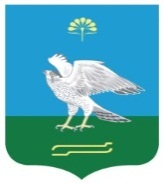 АДМИНИСТРАЦИЯ СЕЛЬСКОГО ПОСЕЛЕНИЯ МИЯКИБАШЕВСКИЙ СЕЛЬСОВЕТ МУНИЦИПАЛЬНОГО РАЙОНА МИЯКИНСКИЙ РАЙОН РЕСПУБЛИКИ БАШКОРТОСТАН